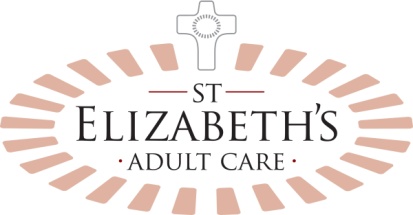 PLEASE COMPLETE IN CAPITAL LETTERS USING BLACK INK  RETURN TO Charlotte Sear AT THE ABOVE ADDRESSEpilepsy Classification (please tick all that apply):  	Active  						In remission (on medication) 			In remission (off medication) 			 Single seizure 				 	Non-epileptic (associated disorder) 	Epilepsy Classification (please tick all that apply)	Seizure Classification (please tick all that apply)Partial epilepsy 					 Tonic/Clonic (includes tonic or clonic)Generalised epilepsy 				 Absences Primary generalised 				 Myoclonic JerksSecondary generalised 				 Drop attacksSpecific Syndrome 				 Complex partial seizures						 Simple partial seizures								                                               Separate page if necessaryDate form completed ………………………… Thank you for the completion and return of this information.St Elizabeth’s Home Application/Assessment InformationSt Elizabeth’s Home Application/Assessment InformationSt Elizabeth’s Home Application/Assessment InformationSt Elizabeth’s Home Application/Assessment InformationSt Elizabeth’s Home Application/Assessment InformationSt Elizabeth’s Home Application/Assessment InformationSt Elizabeth’s Home Application/Assessment InformationName:Likes to be known as:Likes to be known as:DOB:Service/s requiredDay service □   Respite□    Residential □  Day service □   Respite□    Residential □  Current Address:Current Address:Requested date of admission:Month…………………….   Year …………..Month…………………….   Year …………..Contact No:Mobile:National Ins. No:Ethnicity:Full address of NOK (if different from above)NOK  Name/s:Home Tel. No:Mobile No.:E mail Address:Funding Authority: (social services/PCT, joint funded, private etc:Named contact person & address:Telephone No:e-mail address:General Practitioner (GP) Name:General Practitioner (GP) Name:Address:Contact No:Email Address:Fax No:Connections Advisor (if applicable) Name:Connections Advisor (if applicable) Name:Address:Contact No.:Email Address:Fax No.:Medical Diagnosis: (Please include type and frequency of seizures)Seizure InformationSeizure InformationSeizure InformationSeizure InformationSeizure InformationSeizure InformationBefore a seizure I usually:Before a seizure I usually:After a seizure I usually:After a seizure I usually:I have seizures at night 	I have seizures at night 	Yes / NoIf YES please tell us about the frequency and type of seizures:If YES please tell us about the frequency and type of seizures:If YES please tell us about the frequency and type of seizures:Date of last EEG:ResultDate of last MRI scan:ResultOther information relevant to seizure management: ( for example: intervention medication)Other information relevant to seizure management: ( for example: intervention medication)Other information relevant to seizure management: ( for example: intervention medication)Other information relevant to seizure management: ( for example: intervention medication)Other information relevant to seizure management: ( for example: intervention medication)Other information relevant to seizure management: ( for example: intervention medication)Medication:Medication:Medication:Drug nameDosageTime/s givenAge at first seizure:……Most recent seizure:…………………No of seizures in last 12mths:……Mobility:Mobility:Mobility:Mobility:Mobility:I can walk independently		Yes  /  No		Yes  /  No		Yes  /  No		Yes  /  NoI need help with:I use these aids to help me:When I go out I need help to get about: (please specify help required)When I go out I need help to get about: (please specify help required)When I go out I need help to get about: (please specify help required)When I go out I need help to get about: (please specify help required)I have fallen in the last 12 monthsI have fallen in the last 12 months		Yes  /  No		Yes  /  No		Yes  /  NoThe reason/s I have fallen are:The reason/s I have fallen are:Previous fractures:If YES what was broken & when:Previous fractures:If YES what was broken & when:Previous fractures:If YES what was broken & when:I have a history of OsteoporosisI have a history of Osteoporosis		Yes  /  No		Yes  /  No		Yes  /  NoPhysiotherapy:Physiotherapy:I am currently receiving PhysiotherapyYes / No                         ....... hours per weekIf YES please tell us why and how often you receive the serviceSensory Assessment:Sensory Assessment:Sensory Assessment:I have difficulty with my vision		Yes  /  No		Yes  /  NoI wear glasses		Yes  /  No		Yes  /  NoI have other visual difficulties (please specify)I have other visual difficulties (please specify)Hearing:Hearing:Hearing:I have difficulty with my hearing		Yes  /  No		Yes  /  NoI use hearing aid/s		Yes  /  No		Yes  /  NoI have other difficulties with my hearing (please describe)I have other difficulties with my hearing (please describe)Mental Health:Mental Health:I have experienced difficulties with my mental healthYes  /  No    State which service:I am under the care of a psychiatrist or psychologist Yes  /  No                        ....... hours per week At times I need help with behaviour management Yes  /  NoIf Yes to any of the above, please describe help/present input Continence:Continence:Continence:I am usually continent of urineI am usually continent of urine		Yes  /  NoI can usually control my bowel movementsI can usually control my bowel movements		Yes  /  NoI wear pads during the dayI wear pads during the day		Yes  /  NoI wear pads during the night I wear pads during the night 		Yes  /  NoI wear pads when I go out I wear pads when I go out 		Yes  /  NoI only have continence difficulties during seizures / epileptic activityI only have continence difficulties during seizures / epileptic activity                           Yes  /  NoOther information: (e.g. urinary infections)Allergies: Dietary Information:Dietary Information:Dietary Information:Dietary Information:My current weight is:                     _________  Kg                    _________  Kg                    _________  KgI have special dietary requirementsI have special dietary requirementsI have special dietary requirements		Yes  /  NoIf  Yes, please specify requirements  If  Yes, please specify requirements  Immunisation DetailsDate of Last Tetanus InjectionDate of Last Tetanus InjectionSleeping:Sleeping:Sleeping:Sleeping:Sleeping:Do you have difficulties settling at nightYes  /  NoYes  /  NoIf YES please tell us what the difficulties are and how they are helpedIf YES please tell us what the difficulties are and how they are helpedIf YES please tell us what the difficulties are and how they are helpedDo you usually wake during the nightYes  /  NoIf YES state what wakes you, how often and what resettles you If YES state what wakes you, how often and what resettles you Speech:Speech:I am currently receiving Speech TherapyYes  /  No              ....... hours per weekIf YES please tell us why and how often you receive the serviceOccupational Therapy:Occupational Therapy:I am currently receiving Occupational TherapyYes  /  No                   ....... hours per weekIf YES please tell us why and how often you receive the servicePlease list the names of Medical Personnel you are currently receiving a service from (i.e. Neurology)Please list the names of Medical Personnel you are currently receiving a service from (i.e. Neurology)Please list the names of Medical Personnel you are currently receiving a service from (i.e. Neurology)Please list the names of Medical Personnel you are currently receiving a service from (i.e. Neurology)NamePositionOrganisation AddressHow often seenCultural / Spiritual Needs:Cultural / Spiritual Needs:Cultural / Spiritual Needs:Cultural / Spiritual Needs:Cultural / Spiritual Needs:Cultural / Spiritual Needs:Cultural / Spiritual Needs:Cultural / Spiritual Needs:I have a specific faithI have a specific faithI have a specific faithI have a specific faith		Yes  /  No		Yes  /  No		Yes  /  No		Yes  /  NoIf Yes, please state which faith group you belong to:If Yes, please state which faith group you belong to:If Yes, please state which faith group you belong to:If Yes, please state which faith group you belong to:I like to attend services in relation to my faith / beliefsI like to attend services in relation to my faith / beliefsI like to attend services in relation to my faith / beliefsI like to attend services in relation to my faith / beliefs		Yes  /  No		Yes  /  No		Yes  /  No		Yes  /  NoPlease tell us what you would like to attend and any support you may need to assist. Please tell us what you would like to attend and any support you may need to assist. Please tell us what you would like to attend and any support you may need to assist. Please tell us what you would like to attend and any support you may need to assist. Please tell us what you would like to attend and any support you may need to assist. Please tell us what you would like to attend and any support you may need to assist. Please tell us what you would like to attend and any support you may need to assist. I have special days in the year that I wish to celebrate ( please describe)I have special days in the year that I wish to celebrate ( please describe)I have special days in the year that I wish to celebrate ( please describe)I have special days in the year that I wish to celebrate ( please describe)I have special days in the year that I wish to celebrate ( please describe)I have special days in the year that I wish to celebrate ( please describe)My first language is EnglishMy first language is EnglishMy first language is English		Yes  /  No		Yes  /  No		Yes  /  No		Yes  /  No		Yes  /  NoI speak or understand other languagesI speak or understand other languagesI speak or understand other languages		Yes  /  No		Yes  /  No		Yes  /  No		Yes  /  No		Yes  /  NoIf Yes, please tell us of other languages you speak or understand If Yes, please tell us of other languages you speak or understand If Yes, please tell us of other languages you speak or understand If Yes, please tell us of other languages you speak or understand If Yes, please tell us of other languages you speak or understand Is there any other information you feel we need to know about relevant to your application? Please use this space to tell usIs there any other information you feel we need to know about relevant to your application? Please use this space to tell usIs there any other information you feel we need to know about relevant to your application? Please use this space to tell usIs there any other information you feel we need to know about relevant to your application? Please use this space to tell usIs there any other information you feel we need to know about relevant to your application? Please use this space to tell usIs there any other information you feel we need to know about relevant to your application? Please use this space to tell usIs there any other information you feel we need to know about relevant to your application? Please use this space to tell usIs there any other information you feel we need to know about relevant to your application? Please use this space to tell usName and address/contact details of person completing form:(If different to front page)Relation to applicant: